Publicado en  el 15/06/2014 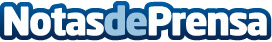 Próxima restauración de una obra de Dalí y Man Ray con la ayuda del  Bank of America Merrill LynchDatos de contacto:Nota de prensa publicada en: https://www.notasdeprensa.es/proxima-restauracion-de-una-obra-de-dali-y-man_1 Categorias: Artes Visuales http://www.notasdeprensa.es